Surgical instrumentsInstrumentReason for UsePictureScalpel Handle Number 3Used to hold scalpel for more control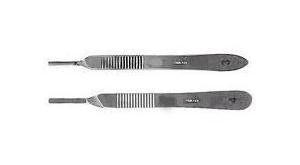 Scalpel Blade Number 10Used for regular incision and excision of tissues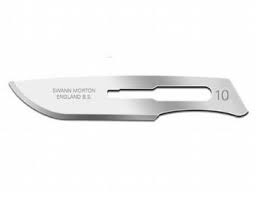 Adson ForcepsHas two fine teeth on the inner portion of the opposing tips that interlock. Used to hold tissue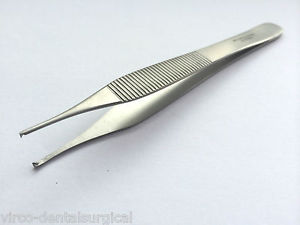 Mayo ScissorsUsed for sharp dissection of heavy tissue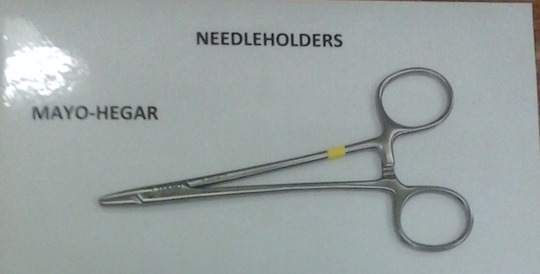 Bandage ScissorsUsed to cut bandages and gauze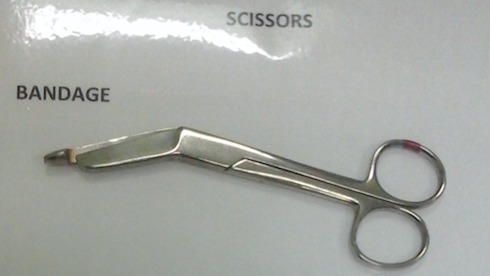 Dressing ScissorsUsed to cut suture and materials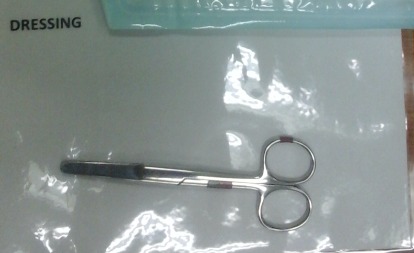 Mayo Hegar Needle HolderUsed to grasp and manipulate curved needlesBackhaus Towel ClampUsed to fix drapes to the skin of anaesthetised patients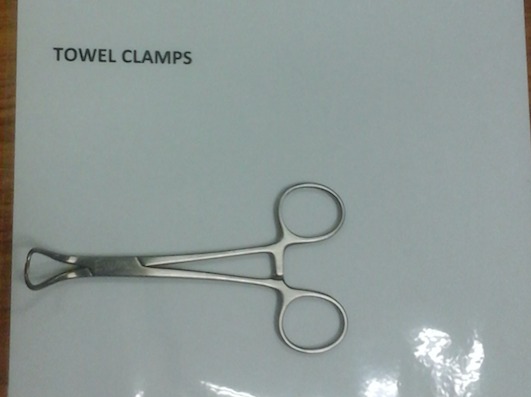 DrapeUsed to cover the patient so that the surgical site can be isolated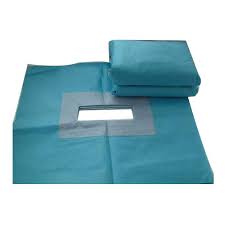 Polysorb 0 MaterialAbsorbable material used for soft tissue approximation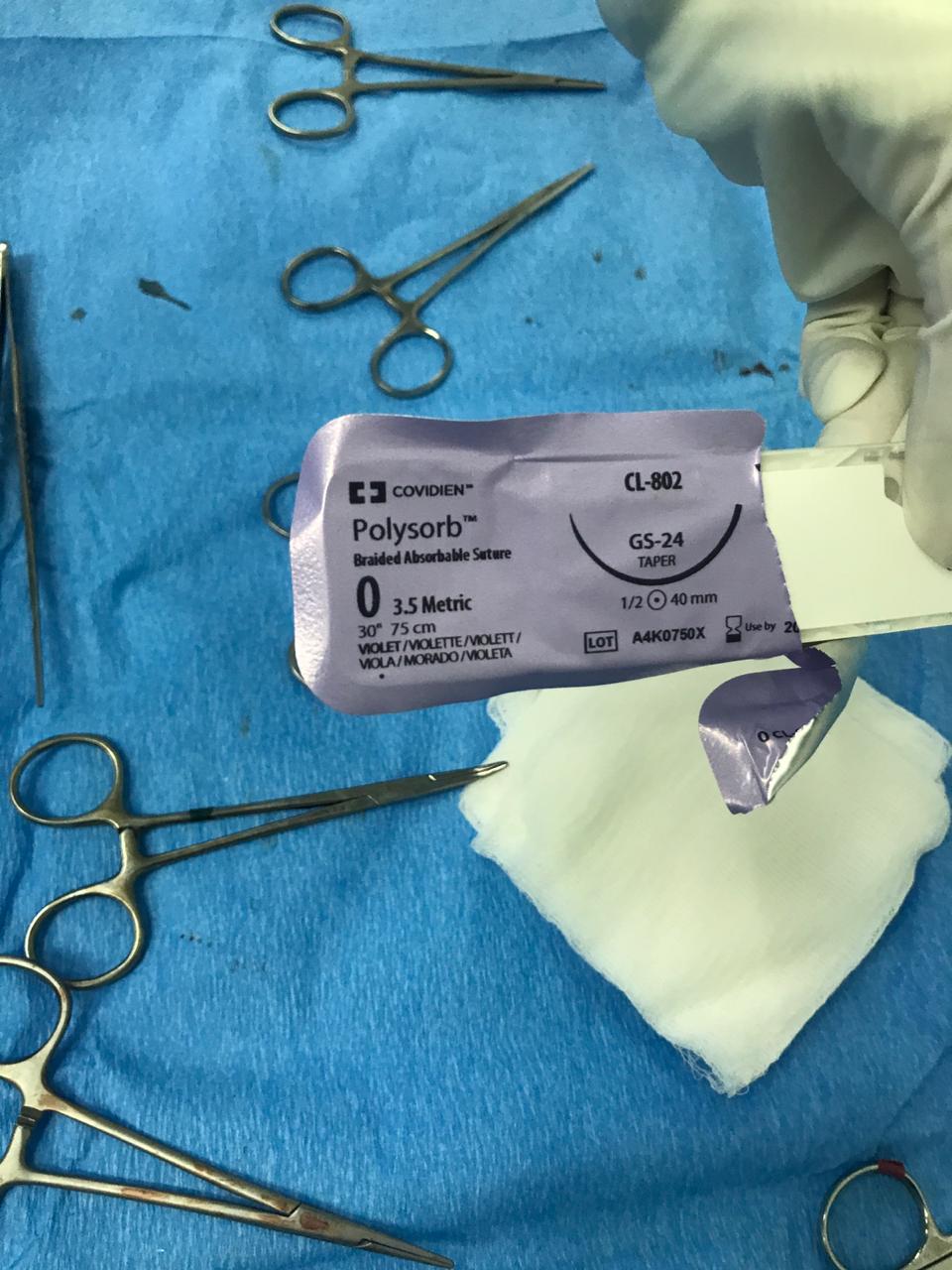 Prolene  2-0Non absorbable, Used for skin closure 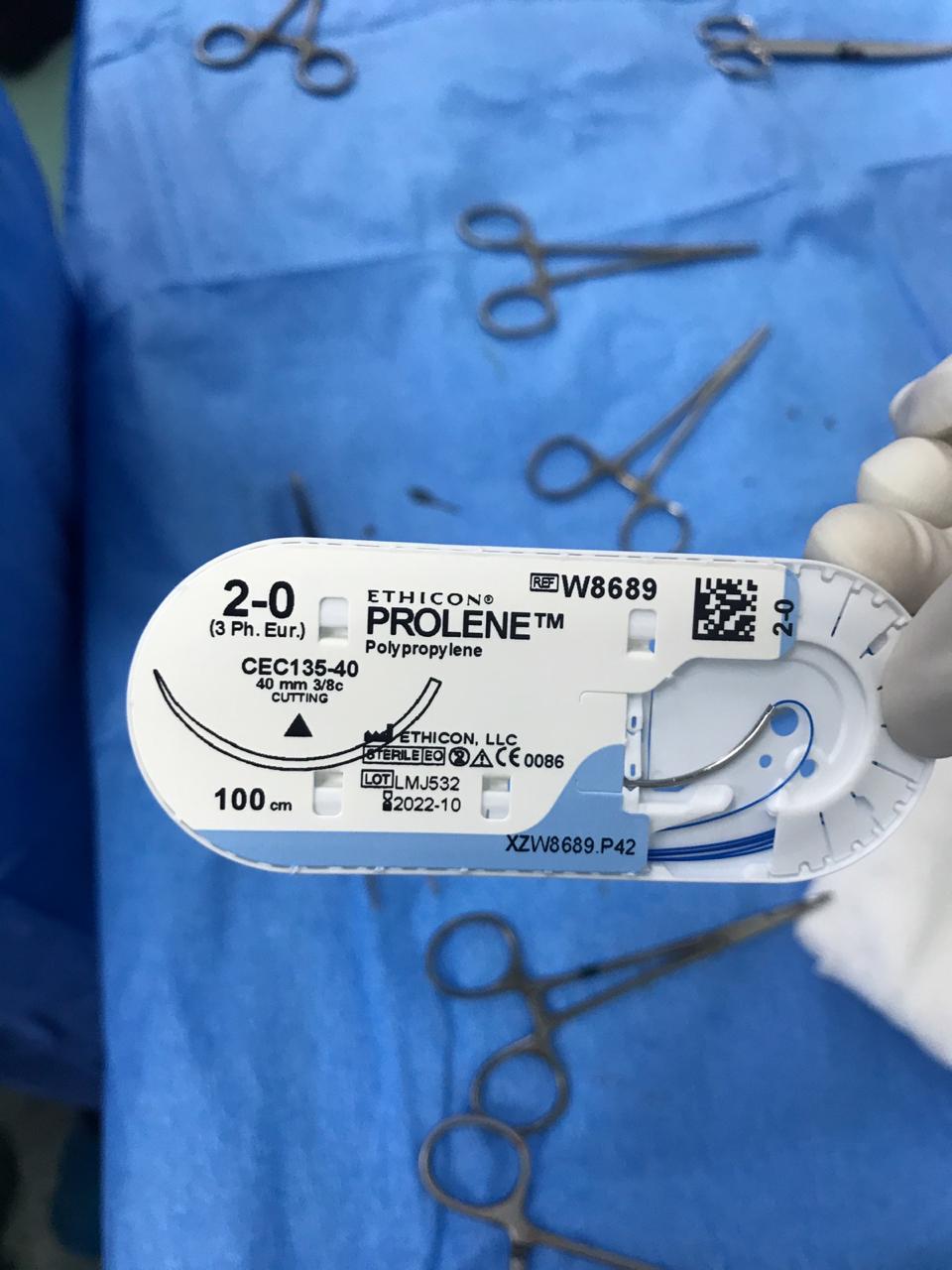 